TEKNOLOJİ FAKÜLTESİ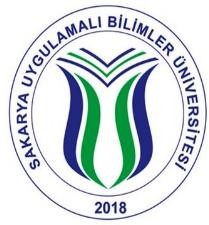 ELEKTRİK ELEKTRONİK MÜHENDİSLİĞİ BÖLÜMÜ TOPLANTI GÜNDEM FORMU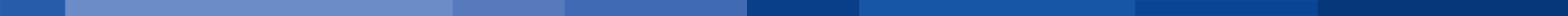 00.00.FR.17- AToplantı Adı:Bölüm ToplantısıToplantı No:	15:	15Toplantı Yeri:Toplantı SalonuToplantı Başlama Saati:14:00Toplantı Tarihi:21.02.2023Toplantı Bitiş Saati:15:30GÜNDEM MADDELERİ VE ALINAN KARARLARElektrik Elektronik Mühendisliği Bölüm Başkanı Prof. Dr. İhsan PEHLİVAN ve Elektrik Elektronik Mühendisliği Bölümü Öğretim Elemanlarının katılımı ile 2023-2024 yılları için birim kalite amaçlarını sağlamak için stratejik planlar görüşülmüştür.Bölüm kurulu üyelerimizin görüş ve önerileriyle; Eğitim-Öğretim süreçlerinde etkin, verimli ve sürdürülebilir başarı sağlamak, Bölgesel, ulusal ve uluslararası ihtiyaçlar doğrultusunda araştırmalar yapıp, teknoloji geliştirerek nitelikli ve ticarileşebilir Ar-Ge çalışmaları yapmak, Topluma değer katan ve üreten toplumsal sorunların çözüm merkezi olmak, İdari destek süreçlerinin etkinliği ve verimliliğini arttırmak, Katılımcı şeffaf ve değişime açık bir yönetim anlayışıyla kurumsal kültürü geliştirmek.Bitirme/Tasarım komisyonunun sunduğu, Bitirme/Tasarım Ara Rapor Taslağının yayınlanmasına, 7+1 uygulamasında, akademisyenlerimizin işverenler ve öğrenciler ile iletişime geçip, uygulama hakkında anket yapılabileceği,Her dönem 4 ayrı seminer akademisyenlerimizin ortak iştiraki ile toplu bir şekilde yapılabileceğine,Sanayi danışma kurulunun yakın zamanda toplanması planlanmış ve bu konuların değerlendirilip paydaşlarla görüşülmesi konusunun danışma kurulu ile görüşülmesine,Amaçları doğrultusunda 2023-2024 yılı  kalite performansının güncellenmesi için stratejik planlar gerçekleştirilmiş ve performans verilerine oy birliği ile karar verilmiştir.